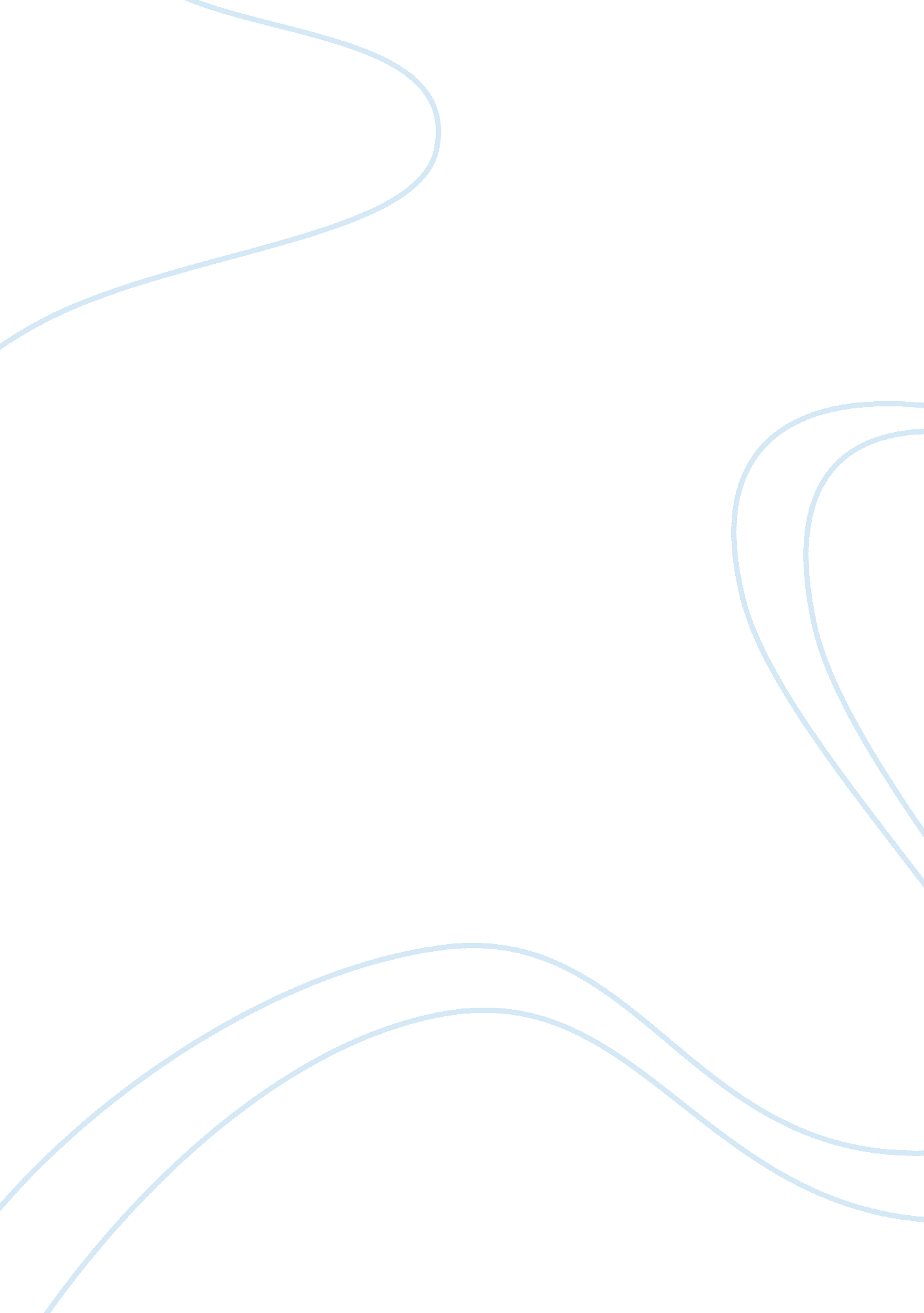 Assignment 023task a2 difference sequence and rate of development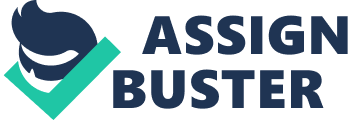 Assignment 023Understand Child and Young Person Development Task A2 A2 1. What is the difference between sequence and rate of development? Sequence means that there is a definite pattern to a child developing e. g. a toddler being able to walk before they can run (sequence of development would be the order in which the development happens) Rate means the speed in which a child develops (rate of development is the speed at which development happens). Lets use Cognitive Development as an example. Cognitive Development is a theory made by Jean Piaget about the origins and development of human intelligence. From the birth of a child to the moment the child starts to talk, the child will go through different stages of development and at different rates. At first a baby will start to learn simple reflexes by exploring new objects through the means of touching and seeing, over an average period of six weeks. At the end of the six weeks, or sooner or later depending on the baby (this is an example of rate of development), the baby’s hands will automatically grab whatever it is place in its hand, due to the palmer reflex. Once the simple reflexes have been developed the baby will go into another stage of development where it develops primary circular reactions, and after once it has accomplished it over a certain period, it will move on to yet another stage of development and so on. This is an example of sequence of development as most babies will follow a similar pattern of development, and these stages are known as sequences. 2. Why is the difference important? When a child develops if they achieve this by sequencing it enables you to plan effectively and at the right time. When recording the rate of development it helps us to identify any concerns that we may have within the development area, this enables you to further investigate why this is happening. Basically we can shortly define the age as sequence and the rate as what they can do. 